Travel in Antarctica – Dog Sled, Miles and Seasons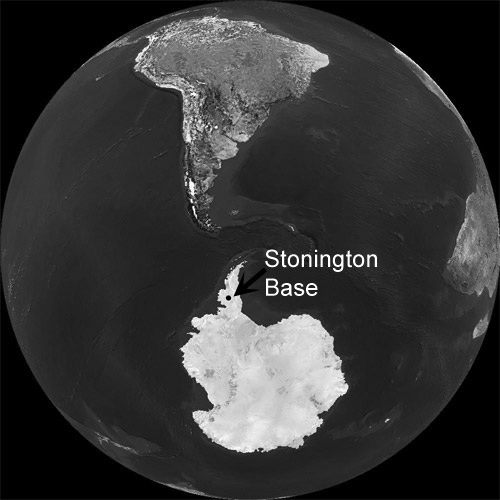 All distances in milesSummer '71 & '72 stats by month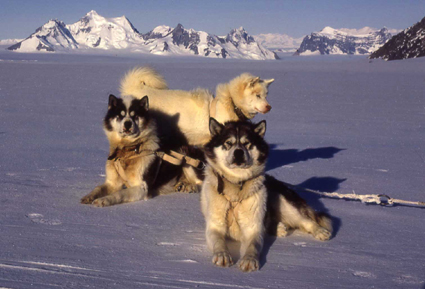 QuestionsHow many miles per day on average were travelled during each of the three seasons? During which season was travel easiest? Why do you think this was?In which summer month were the most miles per day travelled? Why do you think this was?Why is there a difference between the “Travel average” and “Daily average” columns?What was the season or month with the greatest number of lie-up days? Why do you think there is a difference between the seasons?Making graphs and charts, some suggestions as to what graphics can be generated from this data.Bar or pie chart of miles per day by season.Bar or pie chart by season or month to show the time spent travelling, in lie-up and working.Bar or pie chart of daily average mileage by season.Days in fieldTotal milesTotal travelTotal travelTotal Lie-upTotal working %Travel%Lie-up%WorkTravel averageDaily averageAutumn '7142137137221465234156.23.3Winter '71542452452629n/a4654n/a9.84.5Days in FieldTotal MilesTotal
TravelTotal
Lie-upTotal
Working% Travel% Lie-up% WorkTravel AverageDaily
AverageSeptember22174.4145363.622.713.612.57.9October31243.22010164.532.33.212.27.8November30227195663.316.720.011.97.6December31394212867.76.525.818.812.7January27251.3187266.725.97.414.09.3Total1411289.992292065.220.614.214.09.1